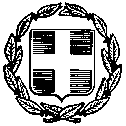        ΕΛΛΗΝΙΚΗ ΔΗΜΟΚΡΑΤΙΑ					ΚΑΤΑΣΤΑΡΙ  29/11/2018   ΥΠΟΥΡΓΕΙΟ ΠΑΙΔΕΙΑΣ ΕΡΕΥΝΑΣ          ΚΑΙ ΘΡΗΣΚΕΥΜΑΤΩΝ				 				                                                                  ΑΡ. ΠΡΩΤ.: 323      Δ/ΝΣΗ Π. & Δ. ΕΚΠ/ΣΗΣ ΙΟΝΙΩΝ ΝΗΣΩΝ                                        Δ/ΝΣΗ Β/ΘΜΙΑΣ ΕΚΠ/ΣΗΣ ΖΑΚΥΝΘΟΥ      ΓΕΝΙΚΟ ΛΥΚΕΙΟ ΚΑΤΑΣΤΑΡΙΟΥ Ταχ . Δ/νση : Καταστάρι, 29090                                              ΤΗΛ. 26950-83228	και  2695085047				TELEFAX: 26950- 84113					 	Πληροφορίες : κ.ΣΤΑΜΙΡΗΣ ΒΑΣΙΛΕΙΟΣ Θ έ μ α : Π ρ ο κ ή ρ υ ξ η  ε κ δ ή λ ω σ η ς  ε ν δ ι α φ έ ρ ο ν τ ο ς γιατην  τετραήμερη εκπαιδευτική επίσκεψη  μαθητών  της  Β’   Τάξης  του  Γ ΕΛ ΚΑΤΑΣΤΑΡΙΟΥ στη Βουλή  των  Ελλήνων    (Αθήνα) από Παρασκευή  25-01-2019 έως Δευτέρα  28-01-2019.Παρακαλούμε να αναρτηθεί στην ιστοσελίδα της ΔΔΕ Ζακύνθου η παρακάτωπροκήρυξη σύμφωνα με την παρ 1 του άρθρου 14 της Γ2/129287/10-11-2011 Υ.Α. «Το Γενικό Λύκειο  Κατασταρίου Ζακύνθου καλεί τα ταξιδιωτικά γραφεία που ενδιαφέρονται να υποβάλουν στην Δ/νση του Σχολείου κλειστές προσφορές για την μετακίνηση  34  μαθητών και τριών  και τριών  (3) συνοδών καθηγητών στην Αθήνα από 25-01-2019 έως 28-01-2019με τους παρακάτω ειδικότερους όρους και προϋποθέσεις: Προορισμός: Αθήνα Αριθμός μαθητών : 34Αριθμός καθηγητών τρεις (3) σε μονόκλινα δωμάτια.Μέσο μετακίνησης: Πορθμείο και λεωφορείο.Κατηγορία ξενοδοχείου:5*- 4 * -3*Μετακινήσεις  όπως στο πρόγραμμα.Ασφάλιση αστικής ευθύνης διοργανωτή εκδρομών.Φωτοτυπία του Ειδικού Σήματος Λειτουργίας Ταξ. Γραφείου σε ισχύ.Οι προσφορές πρέπει να κατατεθούν στη διεύθυνση του Σχολείου μέχρι την Δευτέρα   10/12/2018 και ώρα   10.30πμ »					-Ο- Δ/ΝΤΗΣ                           	ΣΤΑΜΙΡΗΣ ΒΑΣΙΛΕΙΟΣ 								     